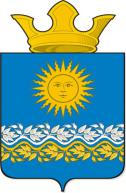 Дума Сладковского сельского поселенияСлободо-Туринского муниципального районаСвердловской областипятого созываРЕШЕНИЕОб информации о мероприятиях по благоустройству территорий населенных пунктов Сладковского сельского поселения в 2023 году     Заслушав информацию администрации Сладковского сельского поселения о мероприятиях по благоустройству территорий населенных пунктов Сладковского сельского поселения в 2023 году, Дума Сладковского сельского поселения     РЕШИЛА:    Информацию принять к сведению. (Прилагается)   Председатель Думы    Сладковского сельского поселения                       В.А.ПотаповаПриложениеИНФОРМАЦИЯО мероприятиях по благоустройству населенных пунктов  Сладковского сельского поселении в 2023 г. Содержание территорий населенных пунктов Сладковского сельского поселения должно отвечать «Правилам благоустройства территорий муниципального образования Сладковского сельского поселения», принятых решением Думы Сладковского сельского поселения 27.04.2017 года, № 265.В целях организации весенней уборки территорий населенных пунктов, администрацией Сладковского сельского поселения принято Постановление № 32 от 23.03.2023 года, которым утвержден состав оргкомитета, план мероприятий по подготовке и проведению очистки населенных пунктов, сроки проведения, назначены ответственные. Данное Постановление размещено на официальном сайте Сладковского сельского поселения, направлено по электронным адресам руководителям организаций и предприятий, расположенных на территории сельского поселения. Согласно утвержденного плана, сбор и уборка мусора с придорожных территорий, тротуаров возложены на МУП «Сладковское ЖКХ», прилегающих территорий предприятий и учреждений - на руководителей, владельцев домов. Очистка территорий кладбищ возложена на МКУ «Служба по благоустройству», на вывоз мусора с территории кладбищ будет заключен договор со Спецавтобазой. Также запланировано окашивание обочин дорог местного значения, территорий общего пользования, уборка несанкционированных свалок в д. Андронова, с. Пушкарево, д. Томилова. В плане   руководителям предприятий и организаций рекомендовано собрать со своих подведомственных территорий и вокруг них мусор и твердые бытовые отходы, осуществить побелку и покраску ограждений территорий, выполнить ремонт изгородей, ограждений территорий.Планируется проведение субботников по уборке территорий мест общего пользования.По завершению месячника оргкомитетом запланировано подведение итогов уборки территории, определение организаций и предприятий наиболее качественно и ответственно выполнивших благоустройство и уборку своих территорий, а также определение организаций, предприятий, частных домовладений, не убравших свои территории, находящихся в антисанитарном состоянии, с нарушениями экологических и противопожарных требований, с составлением предписаний по устранению нарушений, по направлению материалов на злостных нарушителей Правил благоустройства в административную комиссию Слободо-Туринского района для принятия мер ответственности. На территории Сладковского сельского поселения имеются заброшенные дома, портящие внешний вид и облик населенных пунктов. Составлен перечень бесхозных домов. Всего 138 домов. Специалистами будет продолжена работа по выявлению владельцев этих домов и принятию мер по наведению порядка. За счет бюджетных средств провести мероприятия по очистке территории бесхозных домов не предоставляется возможным.С наступлением сухой погоды запланированы работы по грейдированию грунтовых дорог в населенных пунктах. Запланирована работа трудового отряда в целях организации летней занятости подростков и поддержания чистоты в населенных пунктах.Запланирован косметический ремонт обелисков погибшим воинам в ВОВ. Запланировано строительство и обустройство двух колодцев (д.Андронова и с.Пушкарево).Будет проведена акарицидная обработка мест общего пользования.В течение года по расходной статье «благоустройство» содержится уличное освещение и оплачивается аренда опор.В целях активизации и привлечения населения к благоустройству частных домовладений объявлен «Лучший населенный пункт, улица, усадьба, территория учреждения, многоквартирного дома, личное подсобное хозяйство Сладковского сельского поселения». В целях сохранения Новогодних праздничных традиций, повышения уровня художественно-эстетического оформления населенных пунктов, планируется провести конкурс «Новогоднее село».   Зам.Главы администрацииСладковского сельского поселения                         А.Н.Незаконнорожденных29.03.2023 № 53                                     с. Сладковское